BUILD BEAR WORKSHOP CERTIFICATE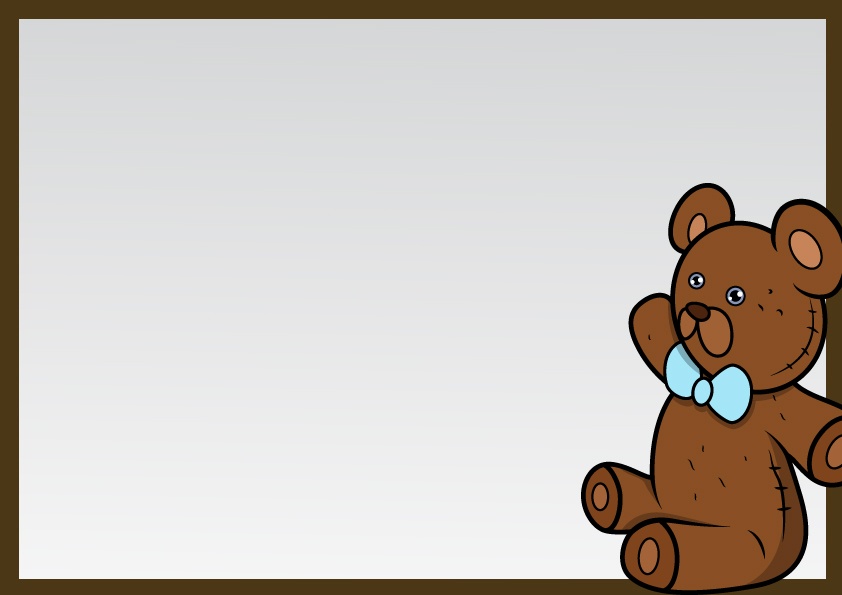                       This is certify that___________________________________                             For                 ______________________________Choose me, Hear me, stuff me, Stich me, Fluff me, Name me,Dress me, Take me home!        Date:_______________  Signature :_______________